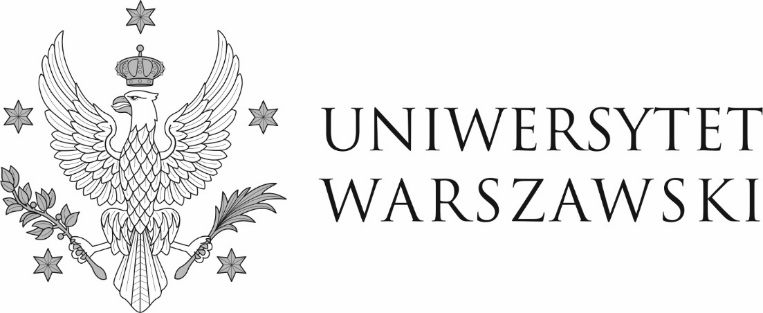 Warszawa, dnia 31.05.2022 r.DZP-361/17/2022/IG/593Do wszystkich zainteresowanychINFORMACJA O WYBORZE NAJKORZYSTNIEJSZEJ OFERTYUniwersytet Warszawski, działając na podstawie art. 253 ust. 2 ustawy
z dnia 11 września 2019 r. - Prawo zamówień publicznych, zwanej dalej „ustawą”, informuje, że w wyniku postępowania prowadzonego w trybie podstawowym nr DZP-361/17/2022 na  Dostawę i montaż regałów jezdnych dla magazynów bibliotecznych wraz z wykonaniem projektu aranżacyjnego, w ramach inwestycji pn. „Budowa budynku naukowo-dydaktycznego ul. Dobra 55 (filologie i lingwistyka); II etap”, objętej programem wieloletnim pn. „Uniwersytet Warszawski 2016-2027” za najkorzystniejszą uznał ofertę Międzynarodowe Centrum Budownictwa Sp. z o.o.,
ul. Grójecka 128 paw. 51, 02-383 Warszawa.	Uzasadnienie wyboru: Oferta spełnia wszystkie wymagania przedstawione w ustawie i specyfikacji warunków zamówienia oraz uzyskała największą liczbę punktów przyznaną w oparciu o ustalone kryteria oceny ofert i ich wagi – cena – 60% (waga kryterium), okres gwarancji – 10% (waga kryterium), liczba metrów bieżących półek użytkowych w regałach – 30% (waga kryterium).W niniejszym postępowaniu oferty złożyło 2 Wykonawców:Punktacja przyznana ofertom w każdym kryterium oceny ofert i łączna punktacja W imieniu ZamawiającegoPełnomocnik Rektora ds. zamówień publicznychmgr Piotr SkuberaNumer ofertyWykonawca121Przedsiębiorstwo Produkcyjno-Handlowe„ROL – MOT” Sp. z o.o.ul. Czachowskiego 2927-310 Ciepielów2Międzynarodowe Centrum Budownictwa Sp. z o.o.ul. Grójecka 128 paw. 5102-383 WarszawaNr ofertyLiczba punktów w kryterium „cena”Liczba punktów w kryterium „okres gwarancji” Liczba punktów w kryterium „liczba metrów bieżących półek użytkowych w regałach” Łączna liczba punktów155,97 pkt10,00 pkt30,00 pkt95,97 pkt260,00 pkt10,00 pkt29,94 pkt99,94 pkt